Peresypkin OleksandrExperience:Documents and further information:ALL CERTIFICATES AND PASSPORTS VALID UP TO 2021.Position applied for: MasterDate of birth: 11.10.1959 (age: 58)Citizenship: UkraineResidence permit in Ukraine: YesCountry of residence: UkraineCity of residence: OdessaContact Tel. No: +38 (097) 211-38-37E-Mail: olekos1959@ukr.netSkype: 1U.S. visa: NoE.U. visa: NoUkrainian biometric international passport: Not specifiedDate available from: 01.09.2018English knowledge: GoodMinimum salary: 8500 $ per monthPositionFrom / ToVessel nameVessel typeDWTMEBHPFlagShipownerCrewingMaster08.08.2016-12.03.2017PATRIOTBulk Carrier55 000B & W10600PANAMADIANA SHIPHOLDING COHEAD WAYMaster17.04.2015-12.12.2015GO PUBBulk Carrier71 761B & W10 360LIBERIAMARINE SPIRIT GROUPWISE MARITIMEMaster02.09.2013-12.03.2014BRANTBulk Carrier30 777B & W7 200CYPRUSLEKANA SHIPPING COMPANY LTDCREWING AGENCYMaster01.06.2012-26.01.2013AG VARTHOLOMEOSBulk Carrier75 100B & W14 000PANAMABLUESHELL SHIPPING LTDUSALChief Officer19.05.2011-03.12.2011MARICHRISTINABulk Carrier74 540B & W14 900MALTACHANDRIS HELLAS INCNIKIMaster20.08.2010-01.12.2010GRAND SPARTOUNTABulk Carrier135 071SULZER17 790LIBERIANEWLEAD SHIPPING S.A.NIKIChief Officer24.04.2010-20.08.2010GRAND SPARTOUNTABulk Carrier135 071MITSUI17 790LIBERIANEWLEAD SHIPPING S.A.NIKIChief Officer08.03.2009-08.09.2009MONICA P.Bulk Carrier46 667MITSUI10 100LIBERIAEUROBULK LTDEPSILON MARITIMEChief Officer17.04.2008-23.11.2008ARISTIDES N.P.Bulk Carrier69 268KAWASAKI12 120MARSHALL ISLANDSEUROBULK LTDEPSILON MARITIMEChief Officer08.06.2007-30.10.2007GLEN VINECement carrier48 276B & W13 100MARSHALL ISLANDSGLEN VINE LTDPITER DOHLE LTDChief Officer01.10.2006-04.04.2007ACHILLES 1.Bulk Carrier37 740HITACHI8 600LIBERIAWARRAH MARITIME LTDEPSILON MARITIMEChief Officer04.11.2005-01.06.2006PANTELIS P.Bulk Carrier26 354B & W11 6000CYPRUSEUROBULK LTDEPSILON MARITIMEChief Officer01.08.2008-23.04.2005KOBYBulk Carrier72 495B & W13 900MALTAFRANCO COMPANY NAVIERAEPSILON MARITIMEChief Officer04.10.2003-17.05.2004TATIANA LMulti-Purpose Vessel16 800SULZER8 000CYPRUSGLENTMAR COMPANIA MARITIMAEPSILON MARITIME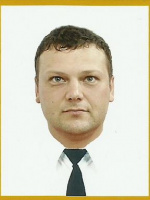 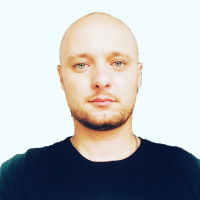 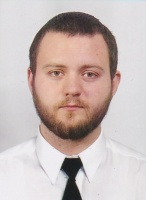 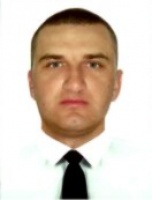 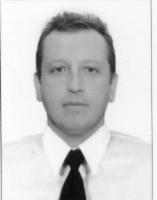 